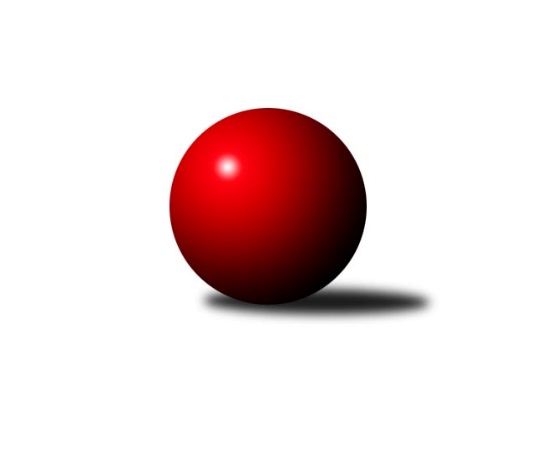 Č.13Ročník 2021/2022	27.2.2022Nejlepšího výkonu v tomto kole: 3488 dosáhlo družstvo: KK Slovan Rosice1. KLZ 2021/2022Výsledky 13. kolaSouhrnný přehled výsledků:KK Konstruktiva Praha 	- KC Zlín	5:3	3265:3187	12.0:12.0	26.2.TJ Spartak Přerov	- KK Jihlava	3:5	3145:3201	11.0:13.0	26.2.KK Slovan Rosice	- SKK Rokycany	7:1	3488:3254	19.0:5.0	26.2.SKK Náchod	- TJ Valašské Meziříčí		dohrávka		27.3.KK Blansko 	- KK Slavia Praha		dohrávka		21.4.SKK Rokycany	- KK Blansko 	8:0	3477:3241	19.0:5.0	19.2.KK Konstruktiva Praha 	- TJ Spartak Přerov	6:2	3281:3203	14.0:10.0	19.2.Tabulka družstev:	1.	KK Slovan Rosice	10	10	0	0	67.0 : 13.0 	165.0 : 75.0 	 3421	20	2.	SKK Rokycany	12	8	1	3	59.0 : 37.0 	158.0 : 130.0 	 3329	17	3.	SKK Náchod	10	6	1	3	55.0 : 25.0 	155.0 : 85.0 	 3390	13	4.	KK Slavia Praha	8	5	0	3	39.0 : 25.0 	100.5 : 91.5 	 3473	10	5.	TJ Spartak Přerov	11	5	0	6	42.0 : 46.0 	128.0 : 136.0 	 3272	10	6.	KK Jihlava	10	4	1	5	33.5 : 46.5 	100.0 : 140.0 	 3214	9	7.	KK Konstruktiva Praha	11	4	0	7	33.5 : 54.5 	106.0 : 158.0 	 3218	8	8.	TJ Valašské Meziříčí	10	3	0	7	29.0 : 51.0 	103.5 : 136.5 	 3262	6	9.	KC Zlín	10	2	1	7	29.0 : 51.0 	108.5 : 131.5 	 3253	5	10.	KK Blansko	8	1	0	7	13.0 : 51.0 	75.5 : 116.5 	 3248	2Podrobné výsledky kola:	 KK Konstruktiva Praha 	3265	5:3	3187	KC Zlín	Tereza Chlumská	158 	 160 	 128 	112	558 	 2:2 	 541 	 129	127 	 158	127	Natálie Trochtová	Petra Najmanová	131 	 168 	 151 	137	587 	 3:1 	 499 	 145	104 	 122	128	Dita Trochtová	Marie Chlumská	148 	 145 	 135 	121	549 	 3:1 	 503 	 107	135 	 128	133	Martina Zimáková	Edita Koblížková	122 	 131 	 140 	146	539 	 2:2 	 554 	 137	146 	 138	133	Michaela Bagári	Naděžda Novotná	134 	 111 	 135 	150	530 	 2:2 	 534 	 123	142 	 137	132	Michaela Matlachová	Jana Čiháková	133 	 115 	 138 	116	502 	 0:4 	 556 	 141	142 	 139	134	Bohdana Jankovýchrozhodčí: Jiří NovotnýNejlepší výkon utkání: 587 - Petra Najmanová	 TJ Spartak Přerov	3145	3:5	3201	KK Jihlava	Monika Pavelková	145 	 145 	 156 	129	575 	 4:0 	 531 	 129	129 	 148	125	Karolína Derahová	Martina Janyšková	112 	 142 	 122 	123	499 	 0:4 	 565 	 132	146 	 144	143	Kamila Jirsová	Zuzana Machalová	123 	 153 	 136 	129	541 	 4:0 	 455 	 111	113 	 114	117	Eva Rosendorfská	Anna Mašlaňová *1	126 	 119 	 142 	115	502 	 1:3 	 525 	 129	139 	 117	140	Petra Dočkalová	Šárka Nováková	131 	 123 	 138 	134	526 	 0:4 	 644 	 164	158 	 154	168	Jana Braunová	Kateřina Fajdeková	143 	 122 	 118 	119	502 	 2:2 	 481 	 125	129 	 126	101	Martina Melchertovározhodčí: Roman Goldemund, Jiří Divilastřídání: *1 od 61. hodu Michaela BeňováNejlepší výkon utkání: 644 - Jana Braunová	 KK Slovan Rosice	3488	7:1	3254	SKK Rokycany	Nikola Tatoušková	145 	 170 	 127 	152	594 	 3:1 	 573 	 143	143 	 148	139	Veronika Horková	Lucie Vaverková	158 	 144 	 158 	142	602 	 2:2 	 594 	 145	146 	 147	156	Linda Lidman	Natálie Topičová	158 	 153 	 171 	169	651 	 4:0 	 525 	 142	132 	 118	133	Barbora Janyšková	Anna Štraufová	147 	 123 	 134 	149	553 	 4:0 	 501 	 131	120 	 129	121	Terezie Krákorová *1	Alena Kantnerová	136 	 161 	 131 	138	566 	 4:0 	 519 	 133	140 	 110	136	Lenka Findejsová	Naděžda Dobešová *2	136 	 136 	 130 	120	522 	 2:2 	 542 	 138	126 	 123	155	Simona Koutníkovározhodčí: Milan Bružastřídání: *1 od 84. hodu Karoline Utikalová, *2 od 61. hodu Andrea AxmanováNejlepší výkon utkání: 651 - Natálie Topičová	 SKK Rokycany	3477	8:0	3241	KK Blansko 	Veronika Horková	125 	 148 	 144 	136	553 	 2.5:1.5 	 544 	 148	130 	 144	122	Zdeňka Ševčíková	Linda Lidman	154 	 141 	 162 	156	613 	 4:0 	 576 	 137	138 	 151	150	Lucie Nevřivová	Michaela Provazníková	147 	 133 	 144 	153	577 	 3:1 	 529 	 120	149 	 130	130	Dana Musilová	Karoline Utikalová *1	144 	 112 	 113 	145	514 	 2:2 	 513 	 126	130 	 142	115	Lenka Kalová st.	Lenka Findejsová	145 	 139 	 160 	151	595 	 4:0 	 530 	 142	138 	 130	120	Eva Wendl	Simona Koutníková	160 	 155 	 152 	158	625 	 3.5:0.5 	 549 	 130	133 	 128	158	Natálie Součková *2rozhodčí: David Wohlmuthstřídání: *1 od 86. hodu Barbora Janyšková, *2 od 61. hodu Helena DaňkováNejlepší výkon utkání: 625 - Simona Koutníková	 KK Konstruktiva Praha 	3281	6:2	3203	TJ Spartak Přerov	Naděžda Novotná	126 	 147 	 135 	148	556 	 2:2 	 538 	 137	123 	 145	133	Michaela Beňová	Jana Čiháková	133 	 147 	 140 	132	552 	 2:2 	 606 	 176	132 	 132	166	Martina Janyšková	Marie Chlumská	159 	 127 	 131 	124	541 	 2:2 	 503 	 119	132 	 119	133	Anna Mašlaňová	Tereza Chlumská	136 	 122 	 159 	142	559 	 4:0 	 502 	 126	119 	 137	120	Kateřina Fajdeková	Hana Kovářová	142 	 127 	 139 	120	528 	 1:3 	 563 	 126	133 	 144	160	Šárka Nováková	Edita Koblížková	126 	 150 	 140 	129	545 	 3:1 	 491 	 122	111 	 126	132	Monika Pavelkovározhodčí: Pavel KohlíčekNejlepší výkon utkání: 606 - Martina JanyškováPořadí jednotlivců:	jméno hráče	družstvo	celkem	plné	dorážka	chyby	poměr kuž.	Maximum	1.	Olga Hejhalová 	KK Slavia Praha	616.95	395.1	221.9	1.4	4/4	(659)	2.	Nikola Tatoušková 	KK Slovan Rosice	601.35	388.0	213.4	2.3	4/5	(650)	3.	Helena Gruszková 	KK Slavia Praha	591.50	375.6	215.9	1.6	4/4	(617)	4.	Vlasta Kohoutová 	KK Slavia Praha	591.15	382.4	208.8	2.2	4/4	(639)	5.	Natálie Topičová 	KK Slovan Rosice	588.23	390.3	198.0	1.4	5/5	(651)	6.	Jana Braunová 	KK Jihlava	582.04	379.0	203.1	1.9	7/7	(644)	7.	Kateřina Majerová 	SKK Náchod	578.75	375.3	203.5	4.8	4/5	(603)	8.	Vladimíra Malinská 	KK Slavia Praha	578.15	380.8	197.4	3.0	4/4	(607)	9.	Linda Lidman 	SKK Rokycany	577.00	378.5	198.5	3.5	7/8	(613)	10.	Martina Hrdinová 	SKK Náchod	575.80	378.9	196.9	2.5	5/5	(611)	11.	Lucie Vaverková 	KK Slovan Rosice	575.40	380.0	195.4	1.3	5/5	(608)	12.	Simona Koutníková 	SKK Rokycany	574.13	372.9	201.2	2.3	8/8	(645)	13.	Eliška Boučková 	SKK Náchod	570.33	370.7	199.7	3.4	4/5	(606)	14.	Aneta Cvejnová 	SKK Náchod	569.94	375.5	194.4	2.5	4/5	(600)	15.	Markéta Vlčková 	TJ Valašské Meziříčí	568.33	372.0	196.3	2.3	6/6	(583)	16.	Alena Kantnerová 	KK Slovan Rosice	567.13	370.8	196.3	1.9	4/5	(602)	17.	Nikola Portyšová 	SKK Náchod	563.96	369.9	194.1	4.2	4/5	(621)	18.	Nina Brožková 	SKK Náchod	561.80	377.6	184.2	2.5	5/5	(574)	19.	Nikola Tobolová 	TJ Valašské Meziříčí	560.27	376.0	184.3	4.0	6/6	(596)	20.	Šárka Nováková 	TJ Spartak Přerov	560.19	368.0	192.2	5.4	7/7	(619)	21.	Šárka Marková 	KK Slavia Praha	560.06	375.3	184.8	6.0	4/4	(601)	22.	Martina Zimáková 	KC Zlín	554.58	375.9	178.7	3.5	6/6	(608)	23.	Lucie Nevřivová 	KK Blansko 	553.80	366.3	187.6	3.2	5/5	(576)	24.	Andrea Axmanová 	KK Slovan Rosice	553.75	367.8	186.0	4.6	4/5	(578)	25.	Michaela Bagári 	KC Zlín	553.67	373.2	180.5	2.8	6/6	(609)	26.	Bohdana Jankových 	KC Zlín	552.75	376.7	176.1	3.3	4/6	(572)	27.	Karolína Derahová 	KK Jihlava	552.61	369.9	182.7	4.5	6/7	(600)	28.	Zuzana Machalová 	TJ Spartak Přerov	552.40	376.9	175.5	5.4	6/7	(589)	29.	Kateřina Fajdeková 	TJ Spartak Přerov	551.85	375.5	176.4	7.3	5/7	(595)	30.	Eva Wendl 	KK Blansko 	550.55	366.0	184.6	3.2	5/5	(572)	31.	Lenka Findejsová 	SKK Rokycany	548.43	371.0	177.4	3.6	7/8	(595)	32.	Jana Čiháková 	KK Konstruktiva Praha 	547.40	369.9	177.5	5.2	7/7	(589)	33.	Lenka Kalová  st.	KK Blansko 	547.38	370.5	176.9	5.3	4/5	(578)	34.	Zdeňka Ševčíková 	KK Blansko 	547.25	374.2	173.1	4.9	5/5	(587)	35.	Klára Tobolová 	TJ Valašské Meziříčí	547.08	376.4	170.7	4.6	6/6	(583)	36.	Anna Štraufová 	KK Slovan Rosice	546.50	368.3	178.2	4.5	4/5	(573)	37.	Marie Chlumská 	KK Konstruktiva Praha 	546.26	368.6	177.7	5.3	7/7	(582)	38.	Edita Koblížková 	KK Konstruktiva Praha 	546.20	365.2	181.0	4.4	6/7	(569)	39.	Barbora Janyšková 	SKK Rokycany	545.83	363.2	182.7	3.5	6/8	(616)	40.	Naděžda Novotná 	KK Konstruktiva Praha 	544.04	376.8	167.2	6.4	6/7	(560)	41.	Marie Olejníková 	TJ Valašské Meziříčí	540.25	364.5	175.8	6.4	4/6	(560)	42.	Natálie Trochtová 	KC Zlín	539.60	363.2	176.5	6.1	5/6	(585)	43.	Michaela Matlachová 	KC Zlín	539.48	364.9	174.6	5.4	5/6	(570)	44.	Michaela Beňová 	TJ Spartak Přerov	536.83	365.5	171.4	4.5	6/7	(564)	45.	Petra Najmanová 	KK Konstruktiva Praha 	535.33	362.2	173.1	5.1	5/7	(587)	46.	Anna Mašlaňová 	TJ Spartak Přerov	534.57	362.3	172.3	5.2	7/7	(603)	47.	Kristýna Pavelková 	TJ Valašské Meziříčí	533.25	362.8	170.4	5.3	4/6	(592)	48.	Dana Uhříková 	TJ Valašské Meziříčí	532.44	361.0	171.4	7.1	5/6	(558)	49.	Lenka Concepción 	KK Jihlava	532.33	367.0	165.3	7.6	6/7	(584)	50.	Monika Pavelková 	TJ Spartak Přerov	531.46	362.9	168.6	7.5	7/7	(595)	51.	Michaela Kučerová 	KK Slavia Praha	529.60	366.5	163.1	6.3	3/4	(581)	52.	Dita Trochtová 	KC Zlín	528.06	365.1	162.9	9.1	4/6	(557)	53.	Dana Musilová 	KK Blansko 	527.10	368.7	158.5	8.8	5/5	(576)	54.	Eva Rosendorfská 	KK Jihlava	510.50	353.7	156.8	8.1	6/7	(530)		Naděžda Dobešová 	KK Slovan Rosice	578.17	371.2	207.0	2.2	3/5	(597)		Veronika Horková 	SKK Rokycany	562.10	371.3	190.8	4.3	4/8	(602)		Martina Janyšková 	TJ Spartak Přerov	561.15	372.1	189.1	4.9	4/7	(606)		Kamila Jirsová 	KK Jihlava	560.25	370.5	189.8	3.9	4/7	(573)		Terezie Krákorová 	SKK Rokycany	559.10	375.1	184.0	4.6	5/8	(595)		Michaela Provazníková 	SKK Rokycany	555.40	369.0	186.5	2.6	5/8	(620)		Šárka Majerová 	SKK Náchod	550.25	374.2	176.1	5.7	3/5	(581)		Karoline Utikalová 	SKK Rokycany	550.00	367.0	183.0	3.8	2/8	(569)		Pavla Žádníková 	KC Zlín	548.00	383.0	165.0	7.0	1/6	(548)		Ivana Kaanová 	KK Slavia Praha	547.50	362.5	185.0	7.0	2/4	(557)		Aneta Ondovčáková 	KK Slovan Rosice	546.00	380.0	166.0	3.0	1/5	(546)		Iva Rosendorfová 	KK Slovan Rosice	543.00	367.0	176.0	8.0	1/5	(543)		Helena Daňková 	KK Blansko 	541.00	372.6	168.4	4.3	3/5	(562)		Barbora Bartková 	TJ Valašské Meziříčí	541.00	383.0	158.0	5.0	1/6	(541)		Petra Dočkalová 	KK Jihlava	535.25	366.8	168.5	7.4	4/7	(563)		Stanislava Ovšáková 	TJ Valašské Meziříčí	534.00	364.5	169.5	7.0	2/6	(544)		Adriana Svobodová 	KC Zlín	532.75	375.2	157.6	5.2	3/6	(592)		Tereza Chlumská 	KK Konstruktiva Praha 	532.17	365.0	167.2	10.8	3/7	(559)		Emilie Somolíková 	KK Konstruktiva Praha 	531.00	356.0	175.0	5.0	1/7	(531)		Daniela Pochylová 	SKK Rokycany	530.50	366.0	164.5	7.0	2/8	(541)		Hana Kovářová 	KK Konstruktiva Praha 	530.25	367.4	162.9	9.0	4/7	(536)		Petra Šustková 	KC Zlín	529.67	364.7	165.0	11.0	3/6	(545)		Natálie Součková 	KK Blansko 	527.00	347.8	179.3	6.0	2/5	(533)		Martina Starecki 	KK Konstruktiva Praha 	526.88	366.1	160.8	6.4	4/7	(545)		Šárka Dvořáková 	KK Jihlava	526.33	362.7	163.7	10.5	2/7	(535)		Ivana Marančáková 	TJ Valašské Meziříčí	517.00	376.0	141.0	6.0	1/6	(517)		Martina Melchertová 	KK Jihlava	514.75	359.3	155.5	7.3	4/7	(529)		Lucie Šťastná 	TJ Valašské Meziříčí	513.83	353.5	160.3	6.6	3/6	(549)		Šárka Vacková 	KK Jihlava	507.00	358.5	148.5	13.0	2/7	(519)		Magda Winterová 	KK Slovan Rosice	504.00	333.0	171.0	4.0	1/5	(504)		Simona Matulová 	KK Jihlava	493.50	353.0	140.5	12.5	2/7	(494)Sportovně technické informace:Starty náhradníků:registrační číslo	jméno a příjmení 	datum startu 	družstvo	číslo startu9892	Hana Kovářová	19.02.2022	KK Konstruktiva Praha 	1x
Hráči dopsaní na soupisku:registrační číslo	jméno a příjmení 	datum startu 	družstvo	23359	Kamila Jirsová	26.02.2022	KK Jihlava	Program dalšího kola:14. kolo5.3.2022	so	9:30	KK Jihlava - KK Konstruktiva Praha 	5.3.2022	so	9:30	TJ Valašské Meziříčí - KK Blansko 	5.3.2022	so	9:30	SKK Rokycany - TJ Spartak Přerov	5.3.2022	so	10:00	KK Slavia Praha - KK Slovan Rosice	5.3.2022	so	10:00	KC Zlín - SKK Náchod	6.3.2022	ne	10:00	KK Konstruktiva Praha  - KK Slavia Praha (dohrávka z 7. kola)	Nejlepší šestka kola - absolutněNejlepší šestka kola - absolutněNejlepší šestka kola - absolutněNejlepší šestka kola - absolutněNejlepší šestka kola - dle průměru kuželenNejlepší šestka kola - dle průměru kuželenNejlepší šestka kola - dle průměru kuželenNejlepší šestka kola - dle průměru kuželenNejlepší šestka kola - dle průměru kuželenPočetJménoNázev týmuVýkonPočetJménoNázev týmuPrůměr (%)Výkon9xNatálie TopičováRosice6514xJana BraunováJihlava119.456443xJana BraunováJihlava6449xNatálie TopičováRosice116.786515xMartina HrdinováNáchod6123xVlasta KohoutováSlavia108.895992xNikola TobolováVal. Meziříčí6054xLucie VaverkováRosice107.996024xLucie VaverkováRosice6022xPetra NajmanováKonstruktiva 107.965873xVlasta KohoutováSlavia5992xMartina HrdinováNáchod107.33612